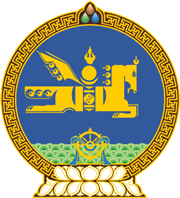 МОНГОЛ УЛСЫН ХУУЛЬ2023 оны 01 сарын 20 өдөр                                                                  Төрийн ордон, Улаанбаатар хот   ЗӨРЧЛИЙН ТУХАЙ ХУУЛЬД НЭМЭЛТ   ОРУУЛАХ ТУХАЙ	1 дүгээр зүйл.Зөрчлийн тухай хуульд доор дурдсан агуулгатай дараах зүйл нэмсүгэй:		1/15.35 дугаар зүйл:“15.35 дугаар зүйл. Дотоодын цэргийн хамгаалалтад байгаа объектод 				            тогтоосон журам зөрчих1.Дотоодын цэргийн хамгаалалтад байгаа объектод:1.1.объектод зориулалтын бус газраар нэвтрэхийг оролдсон, нэвтэрсэн;1.2.объектод зөрчилтэй нэвтрэх бичиг баримтаар нэвтрэхийг оролдсон;1.3.объектын хамгаалалтад үүрэг гүйцэтгэж байгаа алба хаагчаас бусад этгээд зэвсэгтэй нэвтрэхийг завдсан бол хүнийг нэг зуун нэгжтэй тэнцэх хэмжээний төгрөгөөр торгоно. 2.Дотоодын цэргийн хамгаалалтад байгаа объектын нутаг дэвсгэрт: 2.1.нэвтрэх эрх бүхий хүнд саад хийсэн;2.2.агаарын зайд нисгэгчгүй, зайнаас удирддаг агаарын хөлгөөр нислэг үйлдсэн бол зөрчлийг арилгуулж, хүнийг нэг зуун нэгжтэй тэнцэх хэмжээний төгрөгөөр, хуулийн этгээдийг нэг мянган нэгжтэй тэнцэх хэмжээний төгрөгөөр торгоно.”2 дугаар зүйл.Зөрчлийн тухай хуулийн 15.2 дугаар зүйлийн “Тайлбар” хэсгийн “цагдаа,” гэсний дараа “дотоодын цэрэг,” гэж нэмсүгэй.3 дугаар зүйл.Энэ хуулийг Дотоодын цэргийн тухай хуульд нэмэлт, өөрчлөлт оруулах тухай хууль хүчин төгөлдөр болсон өдрөөс эхлэн дагаж мөрдөнө.		МОНГОЛ УЛСЫН 		ИХ ХУРЛЫН ДАРГА 				Г.ЗАНДАНШАТАР